D. 612-4 Code de l’Éducation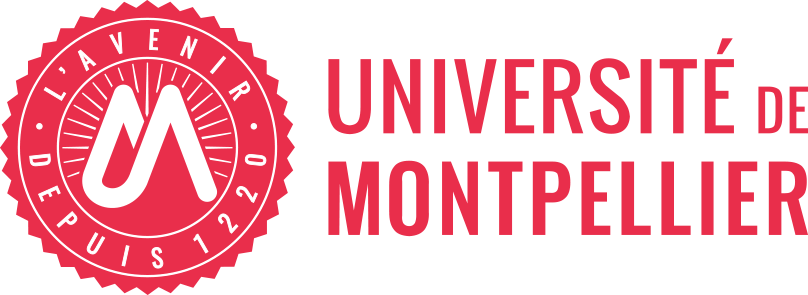 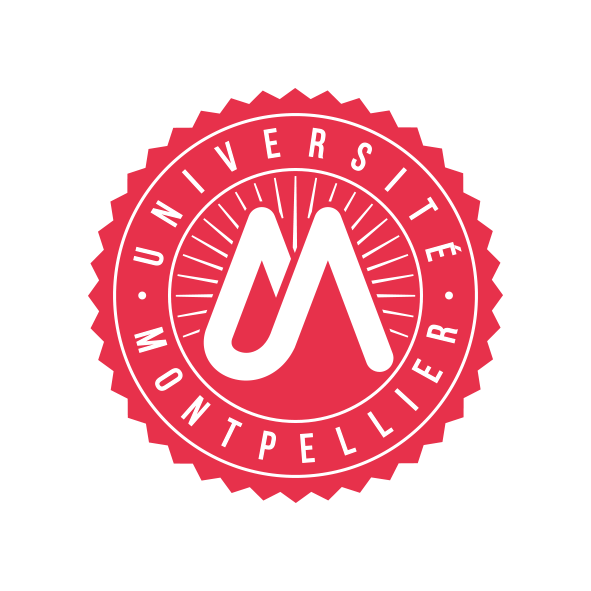 DOSSIER 20    -20   Inscription administrativeArialAnnée d’inscription (Ex : L1, L2...)                                                                                 	N° BEA ou INE*	                                                         	                              N° carte étudiant UM        (Obligatoire) Nom                                                                 	Nom marital / Nom d’usage                                                                 Prénom 1                                            	Prénom 2                                           	Prénom 3                                                      Date de naissance                        	Sexe M 	F 	Nationalité                                                     Département de naissance                                                      Pays de naissance                                         	Ville de naissance                                                                                         Arrondissement                                         Service National (cocher la case correspondant à votre situation)
   Attestation JDC ou JAPD                   En attente de l’attestation                 Exempté                    Service accompli Accueil et accompagnement des étudiantes et étudiants en situation de handicapSi vous êtes en situation de handicap, veuillez cocher cette case  Vous souhaitez pouvoir bénéficier de mesures d’aménagement d’études et/ou d’examens :         Oui          Non  
Si oui, vous devez effectuer une demande en ligne. Pour cela, consultez la page internet du service Handiversite : https://www.umontpellier.fr/campus/handicap/En quelle année(*) êtes-vous entré(e) dans l’enseignement supérieur français (université, CPGE, BTS, IUT, etc.) ?                 En quelle année(*) êtes-vous entré(e) dans une université française ?                        Préciser laquelle                                                                                                                                                                                    En quelle année êtes-vous entré(e) à l’Université de Montpellier                 
(*) préciser l’année universitaire – exemple : 2020-2021, 2021-2022, …)Baccalauréat 	ou Équivalent (DAEU,...) Année d’obtention *                        		Mention                             	Établissement                                                                                  	N° du département            	(si étranger 099)Si vous avez obtenu votre baccalauréat depuis 2021 préciser l’intitulé complet des spécialités choisies :Spécialité 1 de terminale :                             	Spécialité 2 de terminale :                             Spécialité de première (non maintenue en terminale) :                             Si vous avez obtenu votre baccalauréat avant 2021 : Série       	Adresse fixe Adresse (n°, rue, avenue, …)	Complément d’adresse (bâtiment, appartement, …) :Commune                                                            	Code postal             	Pays                                       Téléphone                          Adresse de l’étudiant(e) pour l’année en coursType d’hébergement	 Domicile parental 	 Logement personnel 	 Résidence ou cité universitairepour l’année en coursAdresse                                                                                                                                                                                                 	Commune                                    	Code postal              	Pays                                               Tél. fixe             	Tél. portable             	Mail perso.                                                      Université de Montpellier Régime d’inscription  Formation initiale 	 Formation continue financée  	 Reprise d’études non financée  Formation par apprentissage 	 Formation par professionnalisation Statut  Étudiant 	  Stagiaire de formation continue 	 Apprenti Exercez-vous une activité professionnelle rémunérée (même à temps partiel) ? 	  Oui  	 NonPrécisez laquelle                                                                                                                                                                                 Quotité travaillée :  Temps complet Temps partiel supérieur ou égal au mi-temps Temps partiel inférieur au mi-temps Étudiant hospitalier Profession du chef de famille(*)                                               Profession de l’autre parent(*)                                                          (*) À défaut, de la ou des personne(s) ayant l’autorité parentale Contribution à la Vie Etudiante et de Campus                    n°                            -                           -             Plus d’infos sur https://www.messervices.etudiant.gouv.fr Exonération Motifs d’exonération de la CVEC : Bourses sur critères sociaux :   échelon        		 notification conditionnelle 	    notification définitive  Réfugié	  Demandeur d’asile     Bénéficiaire de la protection subsidiaire  Autre, à préciser :                                                                                                                                                                       Échanges internationaux – Mobilité encadrée Si vous vous inscrivez dans le cadre d’un échange international, précisez :  Partant de l’UM  	 Arrivant à l’UM 	Pays                                        	     Établissement                                          ERASMUS +	    BCI 	 ERASMUS MUNDUS  	 Accord Interuniversitaire 	 Autre, à préciser :                                                                                                                                                                       Dernier établissement fréquenté  LY - LYCÉE 00 - UNIVERSITÉ 01 - BTS 02 - CPGE 16 - IUT  03 - ÉCOLE DE COMMERCE 04 - ÉCOLE D’INGÉNIEURS 05 - ÉTAB. PRIVÉ D’ENSEIGNEMENT UNIVERSITAIRE 10 - ÉTAB. ÉTRANGER D’ENSEIGNEMENT SUPÉRIEUR 11 - ÉCOLE NORMALE SUPÉRIEURE  13 - ÉCOLE D’ARCHITECTURE 15 - AUTRE (INSPE ...) 20 - ENSEIGNEMENT PAR CORRESPONDANCE 21 - ÉTAB. DE FORMATIONS PARAMÉDICALES            OU SOCIALES Nom de cet établissement                                        	Département ou pays                                             	Année             Situation au cours de l’année précédente A - Enseignement secondaire B - BTS C - IUT D - CPGE E - École et formation d’ingénieurs G - Enseignement par correspondance H - Université (hors IUT, École d’ingénieurs universitaire) J -  École de management (École de commerce, gestion) K - Autre établissement sise (ens, Institut catholique, ...) M - INSPE S - Autre établissement que A, B, C, D, E, M, H Q - Établissement étranger d’enseignement secondaire R - Établissement étranger d’enseignement supérieur T - Non scolarisé et jamais entré dans l’enseignement supérieur               Français U - Non scolarisé mais déjà entré dans l’enseignement supérieur                Français (reprise d’études)Nom de l’établissement fréquenté                                                                     	Département ou pays                                  l’année précédenteUniversité de Montpellier Type du dernier diplôme obtenu Baccalauréat Attestation PEIP BTS DUT Attestation délivrée à la suite d’un cursus en CPGE Licence Licence professionnelle Maîtrise Master Diplôme de formation générale grade licence Diplôme de fin de second cycle des études de santé Diplôme d’ingénieur Diplôme d’établissement étranger supérieur Diplôme d’établissement étranger secondaire Autre diplôme obtenu si vous ne le trouvez pas dans la liste :Département ou pays d’obtention                                                                   	             Année          Autre établissement fréquenté pour l’année universitaire d’inscription Si vous êtes inscrit(e) dans un autre établissement pour l’année en cours, précisez le type d’établissement :  Université	 CPGE  	 INSPE 	 Autre Nom de l’établissement                                                                    	Département                                                      (Joindre le certificat de scolarité) Autre(s) inscription(s) éventuelle(s) à l’Université de Montpellier pour la même année universitaire Intitulé de la formation préparée                                                                   Faculté / Ecole / Institut :                                                                   Intitulé de la formation préparée                                                                                                                                             Faculté / Ecole / Institut :                                                                    Situations particulières Bourses d’études sanitaires et sociales de la Région Occitanie (concerne les étudiants du cursus Maïeutique) Bourse du gouvernement français (Ministère des Affaires Etrangères) pour les étudiants internationaux Bourse d’Ambassade pour les étudiants internationaux Partenariat Etranger/ Programme extracommunautaire pour les étudiants internationaux Pupille de la Nation / Pupille de la RépubliqueEtudiants internationaux – Hors programme d’échangeQuelle que soit votre situation, le montant des droits d’inscription que vous aurez à acquitter, au titre de l’année universitaire 2023-2024, ne dépassera pas le montant des droits d’inscription classiques. Votre situation : Inscrit(e) dans l’enseignement supérieur depuis 2018/2019 sans interruption  Etudiant(e) de nationalité d’un Etat de l’UE, de l’EEE, de la confédération Suisse, de Monaco et d’Andorre Résident longue durée ou membre de la famille d’un citoyen de l’UE, EEE, de la confédération Suisse Etudiant(e) Québécois.e 		 Bénéficiaire d’un statut de Réfugié	 Bénéficiaire de la Protection Subsidiaire	 Inscrit en CPGE (en parallèle de la licence)         Domicilié fiscalement (ou rattaché à un foyer fiscal) en France	depuis au moins 2 ans	(au 01/01/2023) Non concerné(e) par les situations précédentes	Université de Montpellier Informations généralesSportif de haut niveau :Si vous souhaitez obtenir des informations relatives au dispositif du sportif de haut niveau, nous vous invitons à en prendre connaissance via le lien : http://www.umontpellier.fr/campus/sport/SUAPS (faire du sport)Suite à votre inscription administrative et si vous souhaitez pratiquer un ou des sport(s) nous vous invitons à consulter le site : https://www.umontpellier.fr/campus/sportMode de paiement des droits d’inscription / Veuillez-vous munir d’un des modes de paiement suivant : Carte bancaire Visa ou MasterCard	 Chèque d’une banque française	L’étudiant(e) soussigné(e) certifie exacts les renseignements portés sur ce document et s’engage :- à signaler toutes modifications de sa situation intervenant durant l’année universitaire,- déclare sur l’honneur ne pas avoir pris d’inscription dans une autre université pour le(s) même(s) diplôme(s),- ni faire l’objet de sanction disciplinaire ou de mesure d’exclusion,- à prendre connaissance de la « Charte informatique pour la sécurité et le bon usage du système d’information informatisé de l’Université de Montpellier » accessible sur l’ENT.Pour la délivrance de la carte étudiant, l’Université de Montpellier procède selon les modalités d’organisation de la composante : soit à une prise de photo par caméra au moment de l’inscription, soit à la numérisation d’une photo d’identité récente aux normes définies par le Ministère de l’Intérieur. Je suis informé(e) que ma photo ne sera utilisée qu’à des fins administratives dont l’édition de ma carte multiservice.Information relative à la protection des données à caractère personnel :Les informations collectées dans ce dossier sont enregistrées dans un fichier informatisé par l'Université de Montpellier (163 rue Auguste Broussonet - 34090 MONTPELLIER) pour :- la gestion administrative de la pédagogie et de la scolarité des étudiants (gestion des inscriptions via notamment des services numériques, gestion comptable des paiements et remboursements de droits, préparation des sessions d'examens et gestion des épreuves, saisie des notes et résultats, gestion des stages, gestion des thèses, gestion des extractions pour la CPAM, gestion des dossiers sociaux des étudiants auprès du Cnous) ;- la réalisation de traitements à des fins de statistiques ; - la mise en œuvre d'enquêtes sur les conditions de vie des étudiants ; - l’accès à certains services de l’université (activités sportives hors maquettes, médecine préventive, service commun de documentation (SCD) ; - l’accès à certains services informatiques (ENT, MOODLE, universités numériques thématiques) ;  - l’organisation des élections des représentants des usagers aux différentes instances de l’Université.Le traitement de ces données est nécessaire à l’exécution de la mission de formation initiale et continue dévolue au service public de l’enseignement supérieur par l’article L123-3 du Code de l’éducation.L’ensemble des champs à renseigner sur le dossier est obligatoire. A défaut, l’établissement ne serait pas en mesure de gérer la scolarité de l’étudiant et de permettre à celui-ci d’accéder aux différents services proposés.Les données personnelles recueillies ici en format papier sont conservées pour une durée d’utilité administrative de 10 ans, et en version informatique pour une durée de 50 ans. Les destinataires de ces données sont :- les universités et écoles partenaires de l'Université de Montpellier ;- les éditeurs de contenus ou de services pédagogiques liés à l'Université de Montpellier ou accessible via l'ENT ;- les autorités de tutelles (le Ministère de l'Enseignement Supérieur et de la Recherche, le Ministère de l’Éducation Nationale et le Rectorat) ;- les organismes liés à la vie étudiante tels que le Crous, le Cnous, la CPAM ;- les partenaires de l'Université de Montpellier tels que le Céreq, Ernst & Young, le bureau Veritas, AFNOR, la Région Occitanie, la DRESS, l'Observatoire National de la Vie Etudiante, les centres de formation d’apprentis.Conformément au RGPD, vous disposez :- des droits d'accès, de rectification et d’effacement de vos données personnelles ;- du droit à la limitation du traitement de vos données personnelles ;- du droit d’opposition au traitement de vos données personnelles.Pour l’exercice de ces droits ou pour toute question relative aux traitements de données à caractère personnel, vous pouvez contacter le Délégué à la Protection des Données de l’Université de Montpellier (dpo@umontpellier.fr).Par ailleurs, vous pouvez, le cas échéant, introduire une réclamation auprès de la Commission Nationale de l’Informatique et des Libertés (www.cnil.fr)Date                      	                                           Signature 